Экологическая акция "Огород на окне"30 марта –День огорода на подоконнике. 		Посадили огород,Посмотрите, что растетБудем мы ухаживать,Будем поливать,Будем за росточкамиДружно наблюдать!Дошкольный возраст является важнейшей ступенью в экологическом воспитании детей. Именно в это время у детей формируются экологические представления, являющиеся основой систематических знаний о природной среде и бережном к ней отношении.
Весна -  это время, когда всё растёт и цветёт. Время, когда можно смело сажать и выращивать растения. Больше солнца, больше света и  больше тепла.Воспитатели (Ступина Е.В. и Багрова С.И.) и воспитанники группы «Капелька» проводили экологические эксперименты с целью формирование у детей интереса к опытной и исследовательной  деятельности по выращиванию растений в комнатных условиях, они решили посадить огород на подоконнике.Заполнили контейнеры землей, посадили в землю лук на перо. Теперь ребята будут наблюдать и ухаживать за огородом.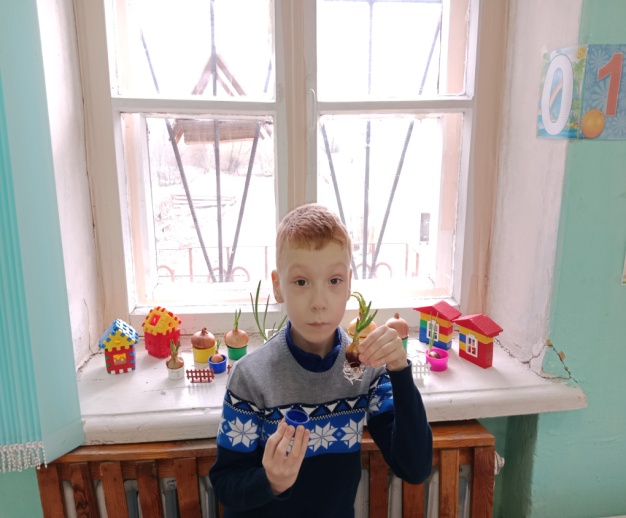 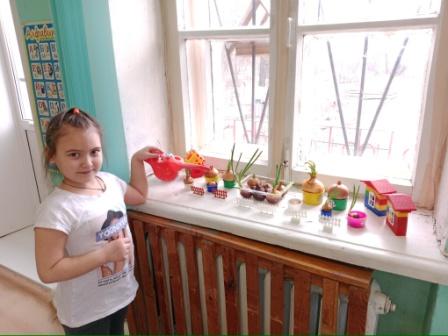 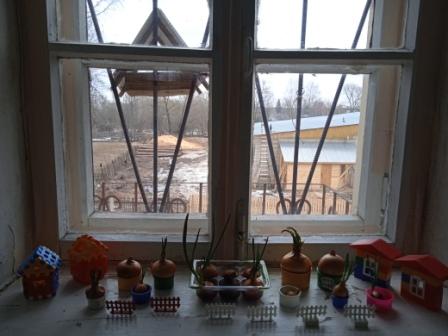 